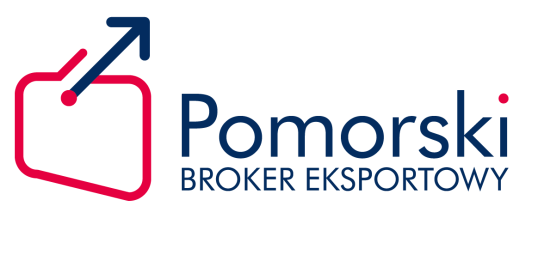 Regulamin uczestnictwa 
w konferencji OFFSHORE TECHNOLOGY CONFERENCE 2023Niniejszy regulamin określa zasady uczestnictwa w wyjeździe na konferencję OFFSHORE TECHNOLOGY CONFERENCE 2023, która odbędzie się w dniach 1-4 maja 2023 w Houston  organizowanym w ramach projektu „Pomorski Broker Eksportowy. Kompleksowy system wspierania eksportu w województwie pomorskim”, realizowanego w ramach Regionalnego Programu Operacyjnego Województwa Pomorskiego na lata 2014-2020.Słownik: Wyjazd – wyjazd na konferencję OFFSHORE TECHNOLOGY CONFERENCE 2023 organizowany w ramach projektu  „Pomorski Broker Eksportowy. Kompleksowy system wspierania eksportu w województwie pomorskim”, realizowanego w ramach Regionalnego Programu Operacyjnego Województwa Pomorskiego na lata 2014-2020.Wydarzenie/Konferencja – międzynarodowa konferencja OFFSHORE TECHNOLOGY CONFERENCE 2023 odbywająca się w terminie 1-4 maja 2023 w Houston.Organizator – podmiot organizujący wyjazd na wydarzenie będący partnerem 
w projekcie „Pomorski Broker Eksportowy. Kompleksowy system wspierania eksportu 
w  województwie pomorskim” w ramach, którego organizowany jest wyjazd na konferencję OFFSHORE TECHNOLOGY CONFERENCE 2023 Uczestnik wyjazdu/Przedsiębiorca – przedsiębiorca biorący udział w Wyjeździe na Konferencję OFFSHORE TECHNOLOGY CONFERENCE 2023Region – województwo pomorskieProjekt – projekt pn. „Pomorski Broker Eksportowy. Kompleksowy system wspierania eksportu 
w województwie pomorskim” realizowany w ramach Regionalnego Programu Operacyjnego Województwa Pomorskiego na lata 2014-2020 Oś priorytetowa 2: Przedsiębiorstwa, Działanie: 2.3: Aktywność eksportowa. Nr umowy: RPPM.02.03.00-22-0001/16-00 § 1 Postanowienia wstępneOrganizatorem Wyjazdu jest  Agencja Rozwoju Pomorza S.A. z siedzibą przy Al. Grunwaldzkiej 472 D, 80-309 Gdańsk, NIP: 583-000-20-02. Celem Wyjazdu jest promocja gospodarcza Regionu oraz prezentacja potencjału produktowego i wytwórczego pomorskich przedsiębiorstw.Udział w Konferencji objęty zostanie dofinansowaniem, które udzielane będzie Uczestnikom wyjazdu w formie pomocy publicznej na podstawie:-  Rozporządzenia Ministra Infrastruktury i Rozwoju z dnia 3 września 2015 r. w sprawie udzielania pomocy mikroprzedsiębiorcom, małym i średnim przedsiębiorcom na usługi doradcze oraz udział w targach w ramach regionalnych programów operacyjnych na lata 2014-2020 (Dz. U. z 2015, poz. 1417) - Rozporządzenia Ministra Infrastruktury i Rozwoju z dnia 19 marca 2015 r. w sprawie udzielania pomocy de minimis w ramach regionalnych programów operacyjnych na lata 2014-2020 (Dz.U. z 2015, poz. 488).Zakres Rozporządzenia Ministra Infrastruktury i Rozwoju z dnia 3 września 2015 r. w sprawie udzielania pomocy mikroprzedsiębiorcom, małym i średnim przedsiębiorcom na usługi doradcze oraz udział w targach w ramach regionalnych programów operacyjnych na lata 2014-2020 (Dz. U. z 2015, poz. 1417) nie ma zastosowania do:Art. 1 ust. 2 lit. c i d, Art.1 ust. 3 lit. a, b i cArt. 1 ust. 4 lit. cArt. 1 ust. 5Zakres Rozporządzenia Ministra Infrastruktury i Rozwoju z dnia 19 marca 2015 r. w sprawie udzielania pomocy de minimis w ramach regionalnych programów operacyjnych na lata 2014-2020 (Dz.U. z 2015, poz. 488), nie ma zastosowania do:Art. 1§ 2 Zasady uczestnictwaZgłoszenia do udziału w Wydarzeniu należy dokonać poprzez wypełnienie formularza zgłoszeniowego  dostępnego na stronie www.brokereksportowy.pl Uczestnicy Wyjazdu muszą spełniać łącznie następujące kryteria obowiązkowe:są mikro, małym lub średnim przedsiębiorstwem w rozumieniu zgodnym z ustawą z dnia 2 lipca 2004 r. o swobodzie działalności gospodarczej art. 103-110 (tj. Dz. U. z 2015 r., poz. 584 ze zmianami posiadają siedzibę i prowadzą działalność na terenie województwa pomorskiegoprowadzą działalność odpowiadającą specyfice organizowanego Wydarzenia OFFSHORE TECHNOLOGY CONFERENCE 2023,prezentowany na Wydarzeniu, przez Uczestnika wyjazdu, produkt/usługa, nie podlega wykluczeniu z ubiegania się o pomoc publiczną na targi (Rozporządzenie nr 651/2014) oraz pomocy de minimis (Rozporządzenie nr 1407/2013)posiadają doświadczenia eksportowe na innych rynkachposiadają potencjał marketingowy – stronę www i materiały informacyjne w języku angielskimspełniają kryteria dot. skorzystania z pomocy publicznej (Rozporządzenie nr 651/2014) oraz pomocy de minimis (Rozporządzenie nr 1407/2013), nie podlegają wykluczeniu z możliwości ubiegania się o środki europejskiereprezentanci przedsiębiorców zgłoszeni do wyjazdu znają język angielski w stopniu  umożliwiającym samodzielną prezentację oferty handlowej w trakcie targówW wyjeździe może wziąć udział maksymalnie 5 (słownie: pięć) przedsiębiorstw.   Z każdym zakwalifikowanym przedsiębiorcą, zawarta zostanie umowa o dofinansowanie udziału w Wyjeździe. Wzór umowy stanowi Załącznik nr 2 do niniejszego regulaminu. Przed podpisaniem umowy przedsiębiorca jest zobowiązany do dostarczenia dokumentów niezbędnych do ubiegania się o pomoc de minimis - Załączniów nr 3, 4, 5 do niniejszego regulaminu lub przy ubieganiu się o pomoc publiczną Załącznika nr 3, 4, 6  do niniejszego regulaminu.Przedsiębiorca może wyznaczyć osoby, które będą uczestniczyły w jego imieniu w konferencji. Dane tych osób zostaną przekazane Organizatorowi przed podpisaniem umowy. Dane uczestników konferencji oraz osób reprezentujących firmę będą przetwarzane do celów rekrutacji i udziału w konferencji na podsatwie i na zasadach zawartych w niniejszym Regulaminie. Firma w ramach realizowanej umowy przekaże Organizatorowi  oświadczenia o tym, że osoby zostały poinformowane o podstawie i zasadach przetwarzania danych zawartych w niniejszym regulaminie i informacji stanowiącej załącznik do niniejszego regulaminu. Zgłaszający się do udziału w targach będą mogli wyrazić zgodę na otrzymywanie newslettera. Główne informacje dotyczące przetwarzania danych osobowych w projekcie zostały zawarte 
w § 6.§ 3 Kryteria i sposób wyboru uczestników wyjazduO zakwalifikowaniu do udziału w Wyjeżdzie decydować będzie liczba punktów przyznanych za kryteria dodatkowe opisane w Załączniku nr 1 do niniejszego Regulaminu. Ocena przeprowadzona zostanie na podstawie informacji podanych w formularzu zgłoszeniowym. Organizator może prosić o dodatkowe wyjaśnienia.W przypadku otrzymania tej samej liczby punktów przez kilku uczestników, o wyborze decydować będzie liczba punktów przyznanych za kryteria dodatkowe oceniające gotowość przedsiębiorcy do eksportu.Listę zakwalifikowanych do Wyjazdu przedsiębiorców Organizator opublikuje na stronie www.brokereksportowy.pl w terminie 14 dni od daty zakończenia rekrutacji.§ 4 Koszty i poziom dofinansowaniaŁączny szacowany koszt kwalifikowany udziału w Wyjeździe przypadający na jednego uczestnika wyjazdu wynosi 11.000 zł brutto (słownie: jedenaście tysięcy złotych).Maksymalny poziom dofinansowania będzie wynosił 85% kosztów  kwalifikowanych w ust.1 przy wsparciu w ramach Pomocy de minimis.Pozostała kwota nie objęta dofinansowaniem stanowiła będzie wkład własny Uczestnika wyjazdu i pokryta zostanie ze środków własnych. Agencja Rozwoju Pomorza wystawi firmie fakturę VAT na wysokość wkładu własnego oraz na VAT od dofinansowania. Uczestnik wyjazdu zobowiązany jest do pokrycia szacunkowych kosztów uczestnictwa 
w Wyjeździe nie później niż 5 dni roboczych od dnia podpisania umowy. Wpłaty należy dokonać na rachunek bankowy Organizatora o nr PL 55 1140 1065 0000 2928 4500 1001. Brak wpłaty może skutkować skreśleniem z listy uczestników wyjazdu.W przypadku rezygnacji z udziału w Wyjeździe, Organizator ma prawo obciążyć uczestnika wyjazdu pełną kwotą wkładu własnego Uczestnika.Szacowany łączny koszt podany ust.1 może ulec zmianie, co wpłynie także na wysokość wkładu własnego, który musi być wniesiony przez Uczestnika wyjazdu. Organizator niezwłocznie poinformuje o tym fakcie zakwalifikowane do Wyjazdu Firmy. Jeśli koszt zmieni się o ponad 30% Uczestnik wyjazdu będzie miał prawo do rezygnacji z udziału w Wyjeździe bez ponoszenia żadnych kosztów.Koszty uczestnictwa w Wyjeździe dofinansowane w ramach Projektu obejmują: koszty transportu na trasie Gdańsk-Houston-Gdańsk,koszty zakwaterowania w hotelu,koszty wejściówki na Konferencję OFFSHORE TECHNOLOGY CONFERENCE 2023ubezpieczenie osobowe Uczestnika WyjazduUbezpieczenie sprzętu, diety pobytowe, wyżywienie oraz ewentualne inne koszty dodatkowe związane z uczestnictwem w Wyjeździe, uczestnicy wyjazdu pokrywają we własnym zakresie.§ 5 Obowiązku uczestnika wyjazduUczestnik wyjazdu zobowiązuje się do pełnego uczestnictwa w przygotowanym przez Organizatora programie Wyjazdu, przestrzegania postanowień niniejszego Regulaminu oraz postanowień Umowy o dofinansowanie.Uczestnik wyjazdu zobowiązuje się do przedstawienia oświadczenia o nawiązaniu kontaktów 
z firmami zagranicznymi podczas misji, oświadczenie zawierało będzie nazwy tych firm. Uczestnicy wyjazdu są zobowiązani do informowania, że Wyjazd został dofinansowany w ramach projektu „Pomorski Broker Eksportowy. Kompleksowy system wspierania eksportu 
w województwie pomorskim” w ramach Regionalnego Programu Operacyjnego Województwa Pomorskiego na lata 2014-2020.Uczestnicy wyjazdu są zobowiązani do promowania województwa pomorskiego co najmniej poprzez zamieszczenie logo „! Pomorskie” w swoich materiałach promocyjnych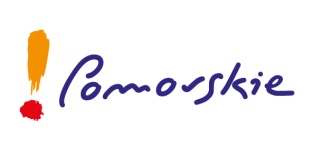 Uczestnicy wyjazdu zobowiązani są do wypełnienia ankiety dot. rezultatów skorzystania ze wsparcia po powrocie z Wyjazdu oraz ankiety ewaluacyjnej na kilka miesięcy po zakończeniu Wyjazdu. § 6 Przetwarzanie danychW ramach rekrutacji i udziału w Konferencji OFFSHORE TECHNOLOGY CONFERENCE 2023 przetwarzane będą dane osobowe zwykłe tj.: imię, nazwisko, telefon kontaktowy, adres e-mail, data urodzenia, nr pesel, nazwa firmy.Dane osobowe są zbierane w związku z realizacją Projektu „Pomorski Broker Eksportowy.      Kompleksowy system wspierania eksportu w województwie pomorskim” (zwanego dalej       Projektem), który jest współfinansowany ze środków Unii Europejskiej. Dane zbiera jeden z Partnerów realizujących Projekt: Agencja Rozwoju Pomorza S.A. z siedzibą w Gdańsku (80-309) przy Al. Grunwaldzkiej 472 D, dane kontaktowe: e-mail: sekretariat@arp.gda.pl tel. 58 32 33 100Regionalna Izba Gospodarcza Pomorza z siedzibą w Gdańsku (80-244) przy Al. Grunwaldzkiej 82, dane kontaktowe: e-mail: biuro@rigp.pl, tel. +48 58 305 23 25Stowarzyszeniu „Wolna Przedsiębiorczość” Oddział Terenowy w Gdańsku z siedzibą 
w Gdańsku (80-126) przy ul. Piekarniczej 12A, dane kontaktowe: e-mail:  swp@swp.gda.pl,
 tel. 58 350 51 40 Gdańska Fundacji Przedsiębiorczości z siedzibą w Gdańsku (80-386) przy ulicy Lęborskiej 3B, dane kontaktowe: e-mail:  recepcja@inkubatorstarter.pl, tel. 58 731 65 56Gdańska Agencja Rozwoju Gospodarczego Spółka z ograniczoną odpowiedzialnością 
z siedzibą w Gdańsku (80-560) przy ulicy Żaglowej 11, dane kontaktowe: e-mail: office@investgda.pl, tel. 58 722 03 00Pomorski Park Naukowo-Technologicznym Gdynia – Jednostka Budżetowa Gminy Miasta Gdyni z siedzibą w Gdyni (81-451) przy Al. Zwycięstwa 96/98, dane kontaktowe: e-mail: biuro@ppnt.gdynia.pl, tel. 58 880 81 50Administratorem danych osobowych jest ten Partner Projektu, który samodzielnie zebrał dane osobowe.  Dane te będą udostępniane pozostałym Partnerom Projektu. Zatem Partnerzy Projektu są jednocześnie administratorami danych (w odniesieniu do danych pozyskanych samodzielnie) oraz posesorami (w odniesieniu do danych, które zostały im powierzone przez pozostałych Partnerów Projektu).Państwa dane przetwarzamy w celu realizacji, monitoringu i ewaluacji Projektu, w tym w celu: nawiązania lub utrzymania z Państwem kontaktu sprawach związanych z uczestnictwem 
w Projekcie, przeprowadzenia badań objętych Projektem, udzielenia Państwu wsparcia, którym są Państwo zainteresowani, np. w formie konferencji, misji wyjazdowych, itp. archiwizowania dokumentacji projektowej. Dodatkowo, jeżeli wyrazili lub wyrażą Państwo na to zgodę, będziemy przetwarzać Państwa dane (adres poczty elektronicznej) w celu rozsyłania Państwu drogą elektroniczną newslettera, tj., informacji o wydarzeniach i działaniach podejmowanych w Projekcie.Państwa dane przetwarzamy: ponieważ jest to niezbędne do wykonania zawartej z Państwem umowy o uczestnictwie 
w Projekcie lub o udzielenie na Państwa rzecz wsparcia w ramach Projektu lub też do podjęcia - na podstawie Państwa żądania - działań związanych z przyjęciem Państwa do Projektu przed zawarciem takiej umowy (art. 6 ust. 1 lit. b RODO)ponieważ przetwarzanie danych jest niezbędne do wypełnienia ciążących na nas obowiązków prawnych w związku z realizacją Projektu i tym samym podlegają procedurom określonym przez Instytucje udzielające dofinansowania na realizację projektów (art.  6 ust. 1 lit. c RODO)ponieważ przetwarzanie danych jest niezbędne do celów wynikających z prawnie uzasadnionych interesów, które są przez nas realizowane, a które wynikają z naszych powiązań z Państwem w związku z realizacją Projektów i z udzielaniem na Państwa rzecz wsparcia w ramach Projektu (art. 6ust. 1 lit. f RODO)w oparciu o udzielaną przez Państwa zgodę w celu otrzymywania newslettera, tj., informacji
 o wydarzeniach i działaniach podejmowanych w Projekcie (art. 6 ust. 1 lit. a RODO)Podanie danych osobowych jest dobrowolne – obowiązek ich podania nie wynika z ustawy ani 
z umowy. Podanie danych jest jednak niezbędne, aby mogli Państwo uczestniczyć w Projekcie 
i korzystać z udzielanego w nim wsparcia.  Wyrażenie zgody na przetwarzanie danych w celu otrzymywania newslettera, tj., informacji
 o wydarzeniach i działaniach podejmowanych w Projekcie nie jest warunkiem uczestnictwa w Projekcie. Dane osobowe, które są przetwarzane w celu realizacji i ewaluacji Projektu, podlegają przetwarzaniu, w tym archiwizowaniu, do 31 grudnia 2034 r.Dane osobowe, które są przetwarzane na podstawie Państwa zgody, podlegają przetwarzaniu najpóźniej do czasu cofnięcia przez Państwa zgody na przetwarzanie danych.W każdym czasie mogą Państwo żądać od Administratora dostępu do Państwa danych osobowych oraz ich sprostowania. W przypadkach określonych w RODO mogą Państwo żądać usunięcia danych, ograniczenia przetwarzania danych, wniesienia sprzeciwu wobec przetwarzania danych (w zakresie w jakim są one przetwarzane na podstawie prawnego interesu administratora danych) lub przeniesienia danych na rzecz innych podmiotów.W odniesieniu do danych osobowych, które są przetwarzane na podstawie Państwa zgody, mogą Państwo cofnąć tę zgodę w dowolnym momencie. Nie ma to jednak wpływu na zgodność 
z prawem przetwarzania, którego dokonano na podstawie takiej zgody przed jej cofnięciem.Jeżeli sądzą Państwo, że przetwarzanie danych osobowych narusza RODO, mogą Państwo wnieść skargę do Prezesa Urzędu Ochrony Danych Osobowych.Odbiorcą danych osobowych są: Partnerzy Projektu, pracownicy i współpracownicy Administratora i Partnerów projektu, podmioty monitorujące realizację Projektu - Instytucja Zarządzająca lub Pośrednicząca, podmioty, które realizują zadania w Projekcie (np. brokerzy eksportowi) w takim zakresie, w jakim jest to niezbędne do realizacji danego zadania. Dane nie podlegają profilowaniu, nie przetwarzamy danych w sposób zautomatyzowany.§ 7 Postanowienia końcoweUczestnik Wyjazdu gwarantuje, że wszystkie elementy graficzne, projekty oraz zdjęcia przekazane przez Uczestnika do Organizatora stanowią materiał oryginalny, są opłacone przez uczestnika Wyjazdu oraz nie stanowią podstawy do pociągnięcia do odpowiedzialności tytułem naruszenia praw autorskich. Uczestnik wyjazdu zwolni Organizatora z odpowiedzialności za wszelkie straty, szkody i wydatki oraz z odpowiedzialności karnej lub cywilnej oraz kosztów postępowania sądowego lub ugodowego zgłaszanych przez Organizatora Targów w związku z jakimkolwiek działaniem zaniechaniem Uczestnika Wyjazdu/jego przedstawicieli, jak również tytułem roszczeń stron trzecich związanych z naruszaniem ich praw związanych z prezentowanymi eksponatami, usługami, materiałami i informacjami dostarczanymi bądź wykorzystywanymi przez Wystawcę. Zabezpieczenie wynikające z tego punktu ma zastosowanie po wygaśnięciu umowy o udział w Wyjeździe i stanowi dodatkowy środek prawny przysługujący Organizatorowi. W prawnie dopuszczalnym zakresie Organizator nie ponosi odpowiedzialności za: bezpieczeństwo Uczestników Wyjazdu w trakcie jego trwania; szkody tytułem utraty majątku sprowadzanego przez Uczestnika Wyjazdu; inne szkody lub straty (w tym bez ograniczeń utratę wartości bądź zysków, straty tytułem przerw w pracy, utraty danych, awarii systemu komputerowego, inne szkody handlowe). W trakcie trwania Wyjazdu będą wykonywane zdjęcia i nagrania. Nagrania i zdjęcia ukazujące logotypy, znaki handlowe uczestników Wyjazdu mogą być używane w celu promocji wydarzenia 
w różnych mediach (dokumenty, telewizja, Internet itp.). Uczestnik wyjazdu wyraża zgodę na publikowanie przez Organizatora ewentualnych artykułów prasowych, zdjęć, Informacji 
o produktach oraz broszur przed, w trakcie i po wydarzeniu, jeżeli działania te mają na celu promowanie Wyjazdu oraz jej uczestnika. Załącznik nr 1 – Kryteria wyboru firmZałącznik nr 2 – Wzór umowyZałącznik nr 3 – Oświadczenie o niepodelganiu wykluczeniu z ubiegania się o pomoc
Załącznik nr 4.1 – Formularza informacji przedstawianych przy ubieganiu się o pomoc de minimis Załącznik nr 4.2 – Oświadczenie o uzyskanej pomocy de minimisZałącznik nr 5 – Oświadczenie o statusie MŚPZałącznik nr 6 – Oświadczenie o VATZałącznik nr 7 – Oświadczenie aktualizująceZałącznik nr 8 – Informacja o przetwarzaniu danychZałącznik nr 9 – Oświadczenie o przetwarzaniu danych